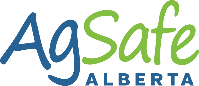 contact names and numbers by site1.0 Site Details 1.0 Site Details 1.0 Site Details 1.0 Site Details Site NameRural AddressGPS CoordinatesLegal Land DescriptionClosest IntersectionSpecific Directions to Site:First Aid Trained Personnel At This SiteFirst Aid Trained Personnel At This SiteFirst Aid Trained Personnel At This SiteFirst Aid Trained Personnel At This SiteNamePosition/Title/RolePrimary Contact MethodLocation2.0 Emergency Contact Numbers 2.0 Emergency Contact Numbers 2.0 Emergency Contact Numbers 2.0 Emergency Contact Numbers For Fire/Police/Emergency Medical Services , dial  9 - 1 - 1For Fire/Police/Emergency Medical Services , dial  9 - 1 - 1For Fire/Police/Emergency Medical Services , dial  9 - 1 - 1For Fire/Police/Emergency Medical Services , dial  9 - 1 - 1NamePosition/Title/RolePrimary Contact NumberAlternate NumberFarm Owner/DirectorManagerSupervisorSupervisorMaintenance PersonLegal CounselInsurance ProviderOccupational Health & Safety Contact CenterOccupational Health & Safety Contact Center1-866-415-8690-Environmental Response Line (Hazardous Waste Spills)Environmental Response Line (Hazardous Waste Spills)1-800-222-6514-Poison & Drug Information Service (PADIS)Poison & Drug Information Service (PADIS)1-800-332-1414-Service Provider NameProvider TypeEmergency LineNotes/Account NumberNatural Gas ProviderElectricity ProviderVeterinarianLivestock HaulingEarth Moving Equipment3.0 Nearest Hospital/Emergency Room3.0 Nearest Hospital/Emergency RoomName of Nearest HospitalAddress of the Nearest HospitalTelephone Number of the Nearest HospitalDirections to the 
Nearest HospitalDate Created:Date Updated: